	       Evanjelické gymnáziumJesenského 836, 980 61  TisovecKoncepcia rozvoja školy na roky 2022 – 2027Ciele koncepcie rozvoja školy, ktoré majú byť predpokladom pre napredovanie a rozvoj školy v nasledujúcich rokoch, vychádzajú z hlavných myšlienok vízie a misie školy.VÍZIA – našim cieľom je, aby naši žiacizískali vášeň pre celoživotné vzdelávania a uplatňovali kresťanské hodnoty.používali kritické a angažované myslenie tak, aby sa stali produktívnymi členmi spoločnosti, ktorí budú príkladom v občianskej, environmentálnej  a etickej zodpovednosti.niesli zodpovednosť za  svoje konanie a prácu.morálne sa správali v komunikácii aj skutkoch.MISIA – sme odhodlanívytvárať podmienky pre vzdelávanie a výchovu žiakov v podnetnom prostredí so zameraním na kresťanské hodnoty a zodpovednosť, aby sme našim žiakom umožnili dosiahnuť akademický a sociálny úspech.Oblasť vzdelávania a výchovyVzdelávanie a výchova žiakov v duchu kresťanských hodnôtAplikovať efektívne formy vzdelávania a organizovať aktivity, ktoré budú prinášať evanjelium žiakom moderne a zaujímavo.Hľadať efektívne formy misijného pôsobenia na problémové skupiny žiakov.Zapájať do duchovných aktivít školy lektorov vyslaných bratskými cirkvami v USA.Vzdelávanie a rozvoj kľúčových kompetencií vo vzdelávacích predmetochAplikovať nové metódy vyučovania  s cieľom viesť žiakov k aktívnemu učeniu na hodine tak , aby svoje vedomosti dokázali používať v praktickom živote a s cieľom minimalizovať memorovanie.Rozširovať formy vzdelávania na podporu aplikácie vedomostí a rozvoj kompetencií potrebných pre život a prácu - blokové vyučovanie, projektové vyučovanie, tematické dni, webináre, školské konferencie ...Pravidelne monitorovať vzdelávacie potreby žiakov, očakávania rodičov, požiadavky VŠ a trhu práce.Zlepšiť sa v monitorovaní pokroku žiakov vo vzdelávaní za určité časové obdobie, pričom učitelia hodnotia nielen  kognitívne schopnosti, ale aj nekognitívne zručnosti a  podporujú žiakov aj v samohodnotení dosiahnutých výsledkov. Podľa potreby inovovať učebný plán, Školský vzdelávací program školy, ponuku voliteľných predmetov a mimoškolských aktivít.Zohľadniť rozdiely vo vedomostnej úrovni žiakov 8. a 9. ročníka prichádzajúcich zo základných škôl po dlhodobom dištančnom vzdelávaní spôsobenom pandémiou COVID 19.Vytvárať podporu žiakom z ekonomicky a sociálne slabých rodín (rodičia pracujúci v zahraničí, starostlivosť o žiaka preberajú starí rodičia alebo sú v inej starostlivosti) a žiakom prichádzajúcim z oblastí ohrozených vojnou.Pokračovať v digitalizácii dokumentov školy a integrácii digitálnych technológií a inovovaných pedagogických postupov do vyučovania všetkých vyučovacích predmetov.Pokračovať v  podpore žiakov pri príprave na úspešné zvládnutie medzinárodných testov – certifikátov (TOEFL, ILTS), ktoré im umožnia štúdium na vysokých školách v zahraničí.Charakterové vzdelávanie žiakovPosilniť výchovnú funkciu školy v spolupráci s rodičmi žiakov, cirkevnými zbormi a organizáciami, ktoré sa venujú podpore mladých ľudí v rôznych aspektoch života.Rozvíjať primeranými formami hrdosť na svoju školu, obec, mesto, región a štátnu príslušnosť.Organizovať aktivity zamerané na hodnotové postoje žiakov ako slušnosť, ľudskosť, empatia, rešpekt k iným názorom a spôsobu života , vzájomná tolerancia a pomoc bez ohľadu na pohlavie, vek, vieru či národnosť; schopnosť niesť zodpovednosť za svoje slová a činy.Viesť žiakov k náboženskej, etnickej a národnej tolerancii, k rešpektovaniu multikultúrnosti, jasnému odmietaniu xenofóbie, rasizmu a terorizmu.Vychovávať k solidarite, vzájomnej pomoci a ľudským právam.Viesť žiakov k pravidelnému pohybu a zdravému životnému štýlu.Dôsledne riešiť každý náznak šikany a porušovanie školského poriadku.Oblasť podmienok školyPersonálne podmienkyV súlade s realizovaním a plnením cieľov ŠkVP:Zabezpečovať kvalifikovaných učiteľov všeobecnovzdelávacích predmetov.Zlepšovať a udržiavať dobré pracovné podmienky pre všetkých zamestnancov školy. Podporovať a rozvíjať slušné medziľudské vzťahy prostredníctvom jasnej otvorenej komunikácie, s jasne definovanými kompetenciami, úlohami a zodpovednosťou na partnerskom, ľudskom a demokratickom prístupe.Podporovať učiteľov v ďalšom vzdelávaní, zameranom na efektívne vzdelávacie metódy ako aj na mäkké pedagogické zručnosti – komunikácia so žiakmi, efektívna spätná väzba, vytváranie pozitívnej klímy na vyučovaní ...Zdôrazňovať potrebu tímovej spolupráce medzi učiteľmi.    - zdieľanie skúseností, materiálov a zdrojov vzdelávania    - spolupráca pri školských akciách    - účasť na akciách organizovaných žiakmiPodporovať a aktívne zapájať učiteľov do školských, miestnych, národných aj medzinárodných projektov školy. Zdôrazňovať dôležité postavenie učiteľa v reprezentácii školy a cirkvi na verejnosti, potrebu jeho aktívnej a zodpovednej účasti na rozvoji školy, kultivácii vzťahov medzi sebou,  s rodičmi, žiakmi.V spolupráci s BÚ a bratskými cirkvami v USA zabezpečovať lektorov anglického jazyka, ktorí budú na škole pôsobiť aj ako misionári.Podľa možností a ponuky hľadať lektorov francúzskeho, nemeckého a ruského jazyka.Snažiť sa o získanie prostriedkov na pokrytie miesta školského psychológa – nárast porúch správania sa, duševné problémy (nárast v čase dištančného vzdelávania), zvládanie tlaku a stresu čo si vyžaduje náročné štúdium.Priestorové podmienkyPokračovať vo vytváraní kultúrneho prostredia školy.Pokračovať v rekonštrukcii priestorov školy - dokončiť rekonštrukciu triedy pre vyučovanie predmetov internet vecí a matematika, modernizovať učebňu pre vyučovanie psychológie a anglického jazyka, rekonštrukcia opotrebovaných podláh v triedach a kabinetoch ...Postupne realizovať modernizáciu odborných učební.Revitalizovať a udržiavať externé priestory školy ako miesto pre oddych aj vzdelávanie.Materiálno – technické podmienkyPravidelne dopĺňať  učebné a metodické materiály, didaktické prostriedky a učebné pomôcky.Pokračovať v doplňovaní  a inovovaní hardvéru, softvéru.Modernizovať prírodovedné laboratórium.Vytvárať podmienky pre bezpečnosť a ochranu zdravia žiakov a zamestnancov školy.Oblasť riadenia školyAktualizovať organizačný poriadok tak, aby bol chod školy aj naďalej čo najefektívnejší a ďalej sa zdokonaľoval.Efektívne nastaviť organizačnú štruktúru a kontrolný systém vo všetkých oblastiach činnosti školy  (kumulovať funkcie, včas reagovať na zmeny v právnych normách).Zaistiť, aby sa pracovníci podieľali na strategickom riadení  a hodnotení školy.Prenášať kompetencie na nižšie úrovne riadenia, vyžadovať osobnú zodpovednosť.Pribežne hodnotiť a inovovať stratégie a plány rozvoja školy - ročné a týždenné plánovanie činnosti školy, výročné správy.Jasne definovať očakávania a zadávané úlohy, termíny a zabezpečiť ich kontrolu na všetkých úrovniach riadenia (vedenie školy ,PK).Rozvíjať a zlepšovať manažérske zručností  pri riadení medzinárodného kolektívu učiteľov.Vzhľadom na určovanie počtu žiakov z VUC BB sa snažiť v rámci predpisov prijať do prvého ročníka čo najvyšší počet žiakov. Oblasť spoluprácePokračovať a rozvíjať úzku spoluprácu so zriaďovateľom BÚ ZD ECAV.Úzko spolupracovať s evanjelickými školami v rámci Asociácie evanjelických škôl na Slovensku.Realizovať spoluprácu s Gymnáziom C.S. Luisa v Bratislave a Mensa gymnáziom v Prahe s cieľom výmeny skúseností medzi pedagógmi prostredníctvom vzájomných stretnutí a krátkodobých stáží.Naďalej zlepšovať spoluprácu s bratskými cirkvami v USA, partnerskými školami v Maďarsku a Francúzsku .Pokračovať v spolupráci  s organizáciami na miestnej, regionálnej, celoštátnej aj medzinárodnej úrovni .Vytvárať nové partnerstvá, ktoré budú svojou spoluprácou prispievať k rozvoju školy.Naďalej podporovať prácu Žiackej rady a zapájať ju do plánovania školských vzdelávacích aktivít, projektov a do riešenia aktuálnych problémov.Rozbehnúť spoluprácu s Asociáciou absolventov EGT, ktorej úlohou bude podpora školy a jej žiakov.Informovanosť a publicitaV komunikácii sa sústrediť na budovanie imidžu školy  - pravidelne informovať rodičov a širokú verejnosť o aktivitách a projektoch školy prostredníctvom webovej stránky školy, instatgramu a facebooku školy.Pravidelne aktualizovať webovú stránku školy.Využívať pri propagácii školy miestne a regionálne internetové portály (Rimava, Echoviny, 24sk ...), printové média, rozhlas a televíziu podľa finančných možností školy.Realizovať aktivity rovesníckeho vzdelávania pre školy v regióne, ktoré umožňujú uchádzačom zo základných škôl stretnúť sa so žiakmi EGT a získať informácie o škole.Realizovať projekty, ktoré spájajú školu s rodičmi, absolventmi, rôznymi organizáciami a širokou verejnosťou.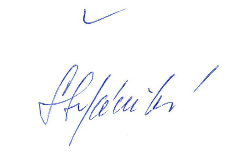 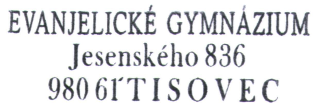 V Tisovci 23.8.2022                                                                        Mgr. Miroslava Štefániková                                                                                                                    riaditeľka školy